«О выдаче разрешения на отклонение от предельных параметров разрешенного размера вновь образованному земельному участку»          В соответствии с Федеральным законом от 06.10.2003 г. №131-ФЗ «Об общих принципах местного самоуправления в Российской Федерации», статьей 40 Градостроительного кодекса Российской Федерации, с учетом результатов публичных слушаний от 13.01.2020 г. рассмотрев заявление гр.Калимуллина Нияза Рашитовича, вхд. №2 от 05.03.2020 г. и представленные документы, администрация сельского поселения Бельский сельсовет МР Гафурийский район РБ постановила:Разрешить:–отклонение от предельных параметров разрешенного размера вновь образованному земельному участку 235 кв.м., расположенному по адресу: РБ, Гафурийский район, с.Инзелга, ул.Центральная, 13.Контроль над исполнением данного постановления оставляю за собой.Глава сельского поселения:                                       Ю.З.АхмеровБАШ?ОРТОСТАН РЕСПУБЛИКА№Ы;АФУРИ РАЙОНЫ МУНИЦИПАЛЬ РАЙОНЫНЫ*БЕЛЬСКИЙ АУЫЛСОВЕТЫ АУЫЛ БИЛ"М"№ЕХАКИМИ"ТЕБАШ?ОРТОСТАН РЕСПУБЛИКА№Ы;АФУРИ РАЙОНЫ МУНИЦИПАЛЬ РАЙОНЫНЫ*БЕЛЬСКИЙ АУЫЛСОВЕТЫ АУЫЛ БИЛ"М"№ЕХАКИМИ"ТЕ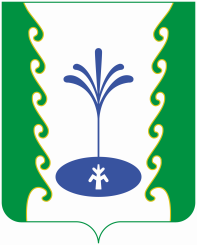 АДМИНИСТРАЦИЯСЕЛЬСКОГО ПОСЕЛЕНИЯБЕЛЬСКИЙ СЕЛЬСОВЕТМУНИЦИПАЛЬНОГО РАЙОНА ГАФУРИЙСКИЙ РАЙОНРЕСПУБЛИКИ БАШКОРТОСТАНАДМИНИСТРАЦИЯСЕЛЬСКОГО ПОСЕЛЕНИЯБЕЛЬСКИЙ СЕЛЬСОВЕТМУНИЦИПАЛЬНОГО РАЙОНА ГАФУРИЙСКИЙ РАЙОНРЕСПУБЛИКИ БАШКОРТОСТАН           ?АРАРПОСТАНОВЛЕНИЕ         06 апрель 2020 й.№1806 апреля  2020 г.